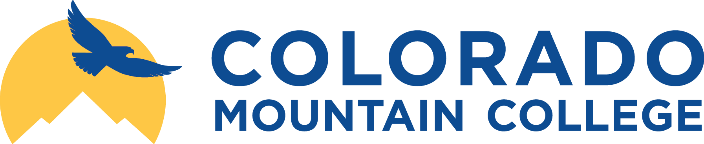 I. Course and Instructor Format: Flex -- These courses will have a designated class schedule. The designated schedule will include virtual meetings conducted using videoconferencing technology like Webex or Zoom. Students must have access to technology to attend the course and attend the Webex or Zoom sessions. Some of these courses may have optional face-to-face components such as small group discussions, group projects, or similar activities.Course Title: Cultural and Place Based EquityCourse Code: SUS-331-SB01Semester: Fall 2020	Meeting Days & Times: Tuesdays 8:20-11:10am		Credits: 3	 	Prerequisites: Prior completion of ENV 101 and PHI 218 with a grade of C- or higher. SUS 300 or SUS 301 (may be taken concurrently with this course if not previously completed with a grade of C- or better).Start Date: 8/25/20		
End Date: 12/8/20		
Refund Date: 9/9/20	
Withdraw Date: 11/13/20No Show Reporting Date: 9/1/20. Your professors are required to report any “no-show” student to the Registrar’s office. No-show status is determined based on your attendance and engagement in the first seven days of this course. You will be reported as a no-show for this course if you have not attended our first in-person, online class and have not logged into Canvas within the first seven days from the course start date. As per the CMC catalog, if you are dropped for non-attendance, a refund is not automatic nor guaranteed.If you have not attended, be sure to check Student Planning to see whether you are still registered in the class. If you are still registered and you do not attend, you risk receiving a failing grade.If you are dropped as a no-show student, class reinstatement cannot occur without significant documentation of extenuating circumstances. You would first need to contact the course instructor for approval. If reinstatement were approved, you would need to proceed with the late registration process.No Show Reporting & Financial Aid: If a student is dropped from a course (or courses) for non-attendance, the resultant loss in credit hours may cause a reduction and/or cancellation of his/her financial aid award. Like class reinstatement, financial aid awards can only be reinstated with documentation of extreme extenuating circumstances. Reinstatement in a class does not guarantee financial aid reinstatement. Instructor InformationTina Lynn Evans, Ph.D.Phone: 970-870-4517	E-mail: tevans@coloradomtn.edu	Office Number: Bristol Hall 109 (enter through room 111)Office Hours: Call or e-mail me at the following times: Mondays, 3:30-4:30; Tuesdays, 11:30-2:30; Wednesdays, 10:00-11:00. I am also available by appointment.Required Course MaterialsThe following texts are required for this course:Caniglia, B. S., Vallée, M., & Frank, B. (2017). Resilience, environmental justice, and the city. New York: Routledge. ISBN: 978-1-138-31587-7.Evans, T. L. (2012). Occupy education: Living and learning sustainability. New York: Peter Lang. ISBN: 1433119668.Orff, K & SCAPE (2016). Toward and urban ecology. New York: Monacelli. ISBN: 978-1-58093-436-7.Additional course materials will be made available via the Internet or Canvas. This material will be listed in the weekly modules within Canvas. As the course progresses, I may alter the readings to better address/explore a topic/area of interest/concern. Any such changes will be reflected in Canvas at least one class period prior to the originally assigned date, and students will be notified of any such changes.Credit-based students participate in CMC’s Learning Materials Program (LMP). It is through this program that all physical or digital textbooks, digital course materials, and relevant custom materials listed above are provided to students an all-inclusive, flat, per-credit fee. Detailed information about the LMP, including how to ensure you receive your textbooks and how to return texts at the end of a course, can be found at https://coloradomtn.edu/classes/textbooks/.LMP REMINDERS: To ensure proper shipment, you must verify your shipping address on the LMP dashboard in Basecamp. By the last date of the course or within seven days of dropping a course, all LMP materials must be returned if you are not choosing to buy them. Students will incur fees for late or missing returns. Questions or concerns about LMP? Use one of the customer service contact methods listed here. Students with LMP order questions should call CMC LMP Customer Service at 844-523-9056.II. Course Description Focuses on how issues of culture and place relate to sustainability. Students will learn how sustainability involves relationships between people and places. A variety of global cultures, including those of nonwestern and/or indigenous societies, are considered in order to envision diverse perspectives on sustainability. Students will explore and discuss sustainability in terms of environmental health, justice, equity, and security. The course invites critical thinking and reflection and also challenges students to analyze the situations in which they live and participate.III. Student Learning Outcomes, Competencies, and SkillsThrough taking this course, the student should:Develop a broad awareness of cultural perspectives related to sustainability.Understand places as contexts for considering issues of power and equity in sustainability.Explain the emergence and current initiatives of the environmental justice movement.Examine personal perspectives on sustainability in light of other cultural perspectives and ways of knowing.Examine conflict, war, and diaspora in relationship to environmental scarcity, security, and sustainability.Formulate a research question about sustainability related to the intersections of culture and place.Conduct academic research relevant to the question posed.Employ logical organization and argumentation to address the research question posed.Formulate and support claims in an academic essay.IV. Student Feedback for InstructorsNear the end of the semester, you will be asked to complete a survey about your experiences in this course. The survey will be available through Canvas.V. Evaluation MethodsOverview of Required CourseworkClass participation: 10% of final grade or 100 points: The success of this course—for you and for your classmates—depends largely on your commitment to attending, preparing for, and participating in class. Readings will be assigned for each class—do them! Also, step up to contribute your ideas to class discussions. Know, though, that you will not be graded on the quantity of your participation. Having a great amount of poor quality, uninformed participation is not beneficial to you or to the class and will not result in a high grade for participation. As one gauge of your class participation, I will take attendance regularly. Attendance at all class meetings is expected. If you have questions about your participation grade, please consult with me. Addresses learning outcomes 1-9.Regular Class Assignments, 20% of final grade or 200 points: You will be asked to complete a number of assignments calling upon you to carefully consider, analyze, and/or reflect upon course readings/films.  These assignments are designed to deepen your understanding of course content and to sharpen your abilities to communicate about course materials, both orally and in writing. Therefore, this work will also help to prepare you for more in-depth writing assignments required for this course. Some of these assignments must be handed in via Canvas, and some must be presented in class. To receive credit for material presented in class, you must be present and actively participate in the presentation process. Details of each assignment will be posted in Canvas and discussed in class. Addresses learning outcomes 1-9.In-class Presentations on Environmental Justice, 20% of final grade or 200 points: As a member of a group, you will take part in preparing and giving two in-class presentations related to our course text Resilience, Environmental Justice and the City. All preparation for these presentations will take place during class, so you will not need to meet outside of class to prepare. You must be present to earn credit for all aspects of these assignments. Details about the content and format of the presentations will be provided in class and posted in Canvas. Addresses learning outcomes 1-5.Research Paper on Environmental Justice: 20% of final grade or 200 points: You will complete a major course paper related to environmental justice themes treated in our course text Resilience, Environmental Justice and the City. Your work on this paper will proceed in steps, creating many opportunities for you to receive useful feedback along the way, both from your classmates and your professor. Details of this assignment will be posted in Canvas and discussed in class. Addresses learning outcomes 1-9.Reflective Paper on the Roles of Design Work in Sustainable Place Making: 15% of final grade or 150 points: As part of your critical and reflective engagement with the book Toward an Urban Ecology and other material read for this class, you will write a reflective essay discussing the roles of design work in sustainable place making. This assignment is designed to help you consider how sustainability professionals and community members can engage in design processes that improve multiple aspects of sustainability in specific places. Details of this assignment will be posted in Canvas and discussed in class. Addresses learning outcomes 1-2.Final Reflective Paper on the Role of Place in Sustainability Thinking and Action: 15% of final grade or 150 points: Your final reflection for the course serves as an opportunity for you to synthesize major areas of your learning from course assignments, readings, and discussions. Instructions for this paper will be provided in class and via Canvas. Addresses learning outcomes 1-5.Extra Credit: I may identify in class and/or via Canvas opportunities to earn extra credit. All such opportunities will be open to all students.Grading ScaleA        	93.5%-100%		935-1000 pointsA-       	89.5%-93.4%		895-934 pointsB+      	86.5%-89.4%		865-894 pointsB        	82.5%-86.4%  	825-894 pointsB-       	79.5%-82.4%		795-824 pointsC+      	76.5%-79.4%		765-794 pointsC        	72.5%-76.4%  	725-764 points    C-       	69.5%-72.4%		695-724 pointsD+      	66.5%-69.4%		665-694 pointsD         	62.5%-66.4%		625-664 pointsD-       	59.5%-62.4%		595-624 pointsF         	below 59.5% 		below 595 pointsVI. Class ManagementYour grade in this course will be determined by participation and the course assignments outlined above. Class participation and involvement in the discussions and learning activities are part of your grade. You are required to read weekly assigned readings prior to each class session; be prepared to discuss relevant ideas and concepts in class. Please avoid accessing class late or leaving early because doing so limits your learning experience and may interfere with your understanding of course assignments and requirements. Here are some additional general guidelines to help you understand the structure of this course, the expectations I have of you, and what you can expect from me.This course is designed to help you learn foundational knowledge about sustainability, but it is your own efforts in this process that matter the most. Stay current with course readings and other requirements, and come to class ready to engage in stimulating discussions and individualized hands-on/action projects.We will be using the following online tool as a primary means of communication: Canvas, CMC’s chosen e-learning tool, will provide an online site for our course. This is where you will find course announcements, assignments, and more. I will provide an overview of Canvas during the first class.Most written assignments must be turned in via Canvas, which means they must be word-processed.Your CMC e-mail address and your Canvas e-mail are considered official means of contacting you about this course. Therefore, you are expected to check your CMC and Canvas e-mail accounts regularly.I may choose to alter the course material as the term progresses. These changes will be conveyed to you in class and reflected in Canvas. Any such changes will be finalized by the date they are assigned.  Late assignments will be docked one full grade (10%). No assignments will be accepted following our last class meeting day.If you need to miss a class, please notify me as soon as you are aware of this to make arrangements to make up any missed activities. Course attendance is part of your grade, and being in class will influence your level of success in this course. A note on academic honesty: plagiarism is not acceptable in this class. Plagiarism occurs when you use someone else’s work, do not cite that person as the source of the work, and claim such work as your own.  Plagiarism is considered academic misconduct and will be treated as such as defined in the “Academic Policies and Requirements” section of the Colorado Mountain College Student Handbook.VII. Student Information about CMCYou have a right to know certain information that the College is required by law to provide. Links on this page will connect you with helpful information including disability services, complaint processes, policies and procedures, textbook information, registration, attendance and grading, graduation rates, and much more. Students Rights and Responsibilities: The Colorado Mountain College Student Handbook, published annually and available online at https://coloradomtn.edu/student-services/, outlines the expectations for student conduct on campus and in classes as well as the college’s academic policies and expectations. Notice of Nondiscrimination: Colorado Mountain College does not discriminate on the basis of age, color, disability, gender identity, marital status, national or ethnic origin, political affiliation, race, religion, sex (including pregnancy), sexual orientation, veteran status, and family and genetic information, or in its programs and activities, as required by Harassment and Discrimination Prevention (Title IX) of the Education Amendments of 1972,  Title II of the Americans with Disabilities Act of 1990, as amended, Section 504 of the Rehabilitation Act of 1973, Titles VI and VII of the Civil Rights Act of 1964, the Age Discrimination Act of 1975, and as provided in other applicable statutes and College policies. The College prohibits sexual and gender-based harassment, including sexual assault, and other forms of interpersonal violence. To obtain more information regarding non-discrimination policies, visit http://coloradomtn.edu/about-cmc/notice-of-nondiscrimination/ or contact Lisa Doak, Harassment and Discrimination Prevention (Title IX) Coordinator, ldoak@coloradomtn.edu, 970-947-8351, or Angela Wurtsmith, Director of Human Resources, awurtsmith@coloradomtn.edu, 970-947-8311.VIII. Course Schedule The full course schedule is provided in Canvas via detailed weekly modules. Descriptions of all required readings and assignments are included within the Canvas site. Note that the course schedule may change due to unforeseen circumstances or opportunities or the need to improve student learning of particular aspects of course content.IX. CMC Libraries Online library resources and services are available at http://library.coloradomtn.edu or from the Libraries links in Basecamp and Canvas. You have 24/7 access to thousands of online journals, magazines, newspapers, e-books, audiobooks, videos, images, career resources, statistics, and practice tests.Librarians are here to help you. You can use any or all of these ways to get help! •       Via email, 24/7 chat (AskAcademic), telephone, or video conferencing: http://library.coloradomtn.edu/home/help.•       Video tutorials http://library.coloradomtn.edu/home/modules.Consult your local campus for in-person library services. 